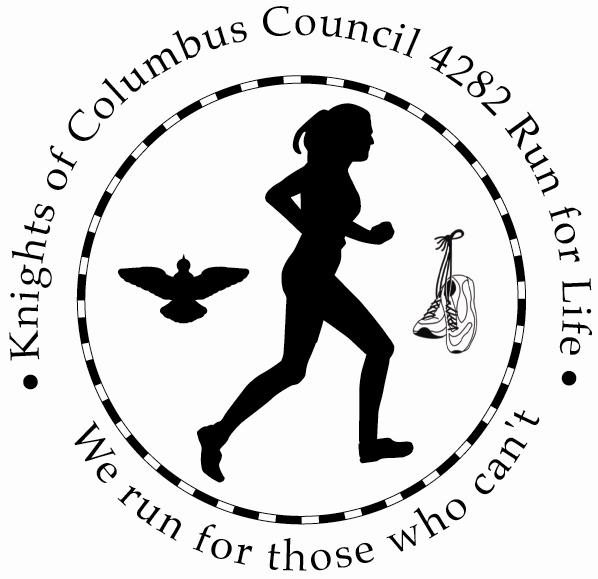 5K/WalkSaturday June 20, 20159AMI would like to volunteer for this year’s Knights of Columbus Council 4282 Run for Life!All proceeds from the 5K run/Walk will benefit Save the Storks and Mary’s shelter.Return this completed form by mail to: DeDe Brown, 100 E High Street , Nazareth PA 18064 Or e-mail to liferunners2014@gmail.com by June 1, 2015.All Volunteers will receive a t-shirt the day of  the event. Volunteer:____________________________________________      Age is younger that 18 _________T-Shirt Size (Circle one)   S      M       L      XLAddress:_____________________________________________________________________________________Phone:_____________________________________________E-mail:____________________________________________Volunteer tasks willing to perform: (please check all that apply):____ Course Worker_____  Sign Up Registration_____  Start/Finish Line worker_____ First Aid ______ Water/Food Station_____ Clean Up___ Put up Posters____ Solicate Sponsors____ Promotion__ General___  Thank You Notes to Sponsors